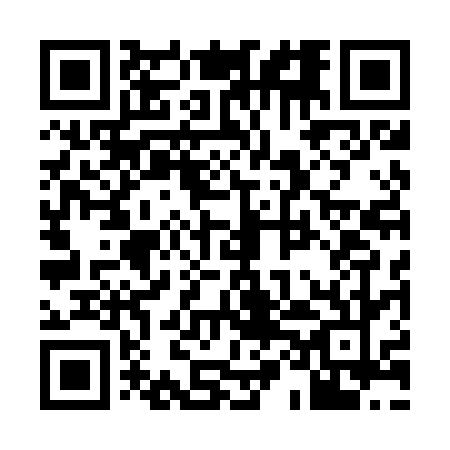 Prayer times for Lewkowo Stare, PolandWed 1 May 2024 - Fri 31 May 2024High Latitude Method: Angle Based RulePrayer Calculation Method: Muslim World LeagueAsar Calculation Method: HanafiPrayer times provided by https://www.salahtimes.comDateDayFajrSunriseDhuhrAsrMaghribIsha1Wed2:114:5212:225:317:5410:222Thu2:104:5012:225:327:5510:263Fri2:094:4812:225:337:5710:274Sat2:084:4612:225:347:5910:285Sun2:074:4412:225:358:0010:296Mon2:064:4212:225:368:0210:307Tue2:054:4012:225:378:0410:308Wed2:054:3912:225:388:0610:319Thu2:044:3712:225:398:0710:3210Fri2:034:3512:225:408:0910:3211Sat2:034:3312:225:418:1110:3312Sun2:024:3212:225:428:1210:3413Mon2:014:3012:225:438:1410:3414Tue2:014:2812:225:448:1510:3515Wed2:004:2712:225:458:1710:3616Thu1:594:2512:225:468:1910:3717Fri1:594:2412:225:478:2010:3718Sat1:584:2212:225:488:2210:3819Sun1:584:2112:225:498:2310:3920Mon1:574:1912:225:508:2510:3921Tue1:574:1812:225:508:2610:4022Wed1:564:1712:225:518:2810:4123Thu1:564:1612:225:528:2910:4124Fri1:554:1412:225:538:3110:4225Sat1:554:1312:225:548:3210:4326Sun1:544:1212:225:558:3310:4327Mon1:544:1112:225:558:3510:4428Tue1:544:1012:235:568:3610:4429Wed1:534:0912:235:578:3710:4530Thu1:534:0812:235:588:3810:4631Fri1:534:0712:235:588:4010:46